1. Illustrate the following demand on a graph:Price (per pair) 			$100 	$80 	$60 	$40 	$20Quantity demanded (pairs per day) 	10 	14 	18 	22 	26(a) How many pairs will be demanded when the price is $70?(b) How much money will be spent on shoes at a price of (i) $50      (ii) $903. According to the News stories on pages 95 and 96 (see below), by how much would cigarette prices haveto rise to get a 50 percent reduction in smoking by(a) Teenagers?(b) Adults (short-run)?4. Suppose consumers buy 20 million packs of cigarettes per month at a price of $2 per pack. If a$1 tax is added to that price,(a) By what percent does price change? (Use midpoint formula on p. 92.) %(b) By what percent will cigarette sales decline in the short run? (See Table 5.1 for clue.) %(c) According to Gary Becker, by how much will sales decline in the long run?(See News, page 96.)(see below)7. According to the calculation on page 100 (see below), by how much will popcorn sales increase ifaverage income goes up by 5 percent?8. Use the following table to compute the income elasticity of the demand for air travel:Income 			Vacations 		Income Elasticity(per year) 		(per year) 		of Demanda. $ 20,000 		0b. 50,000 		1 		b to c	__________c. 100,000 		3 		c to d	__________d. 200,000 		510. Use the following data to illustrate the (a) demand curve and (b) total revenue curve:Price 	$1 	2 	3 	4 	5 	6 	7 	8 	9 	10Quantity 	18 	16 	14 	12 	10 	8 	6	4 	2 	0(a) At what price is total revenue maximized? $(b) At that price what is the elasticity of demand? E _(c) Indicate the elastic and inelastic regions of each curve on the graphs.Page 95Dramatic Rise in Teenage SmokingSmoking among youths in the United States rose precipitouslystarting in 1992 after declining for the previous 15 years. By1997, the proportion of teenage smokers had risen by onethirdfrom its 1991 trough.A prominent explanation for the rise in youth smoking overthe 1990s was a sharp decline in cigarette prices in the early1990s, caused by a price war between the tobacco companies.Gruber and Zinman find that young people are very sensitiveto the price of cigarettes in their smoking decisions. Theauthors estimate that for every 10 percent decline in the price,youth smoking rises by almost 7 percent, a much strongerprice sensitivity than is typically found for adult smokers. As aresult, the price decline of the early 1990s can explain about aquarter of the smoking rise from 1992 through 1997. Similarly,the significant decline in youth smoking observed in 1998 is atleast partially explainable by the first steep rise in cigaretteprices since the early 1990s. The authors also find that blackyouths and those with less-educated parents are much moreresponsive to changes in cigarette prices than are white teensand those with more-educated parents.However, price does not appear to be an important determinantof smoking by younger teens. This may be because theyare more experimental smokers.Source: National Bureau of Economic Research, NBER Digest, October2000. www.nber.org/digestAnalysis: The effectiveness of higher cigarette prices in curbing teen smoking depends on the price elasticity of demand.Page 96New York City’s Costly SmokesNew York City has the nation’s costliest smokes. NYC MayorMichael Bloomberg raised the city’s excise tax from 8 cents apack to $1.50 effective July 2002. Together with state and federaltaxes, that raised the retail price of smokes in NYC tonearly $8 a pack.Mayor Bloomberg expected the city to reap a tax bonanzafrom the 350 million packs of cigarettes sold annually inNYC. What he got instead was a lesson in elasticity. NYCsmokers can buy cigarettes for a lot less money outside thecity limits. Or they can stay home and buy cigarettes on theInternet from (untaxed) Indian reservations, delivered byUPS. They can also buy cigarettes smuggled in from low-taxstates like Kentucky, Virginia, and North Carolina. What mattersisn’t the price elasticity of demand for cigarettes in general(around 0.4), but the elasticity of demand for NYC-taxedcigarettes. That turned out to be quite high. Unit sales ofNYC cigarettes plummeted by 44 percent after the “Bloombergtax” was imposed.Source: “NewsFlash,” Economy Today, October 2002.Analysis: If demand is price-elastic, a price increase will lead to a disproportionate drop in unit sales. In this case, the readyavailability of substitutes (cigarettes from other jurisdictions) made demand highly price-elastic.Page 100FIGURE 5.7Income ElasticityIf income changes, the demandcurve shifts. In this case, an increasein income enables consumers tobuy more popcorn at every price. Ata price of 25 cents, the quantitydemanded increases from 12 ounces(point F) to 16 ounces (point N).The income elasticity of demand measuresthis response of demand to achange in income.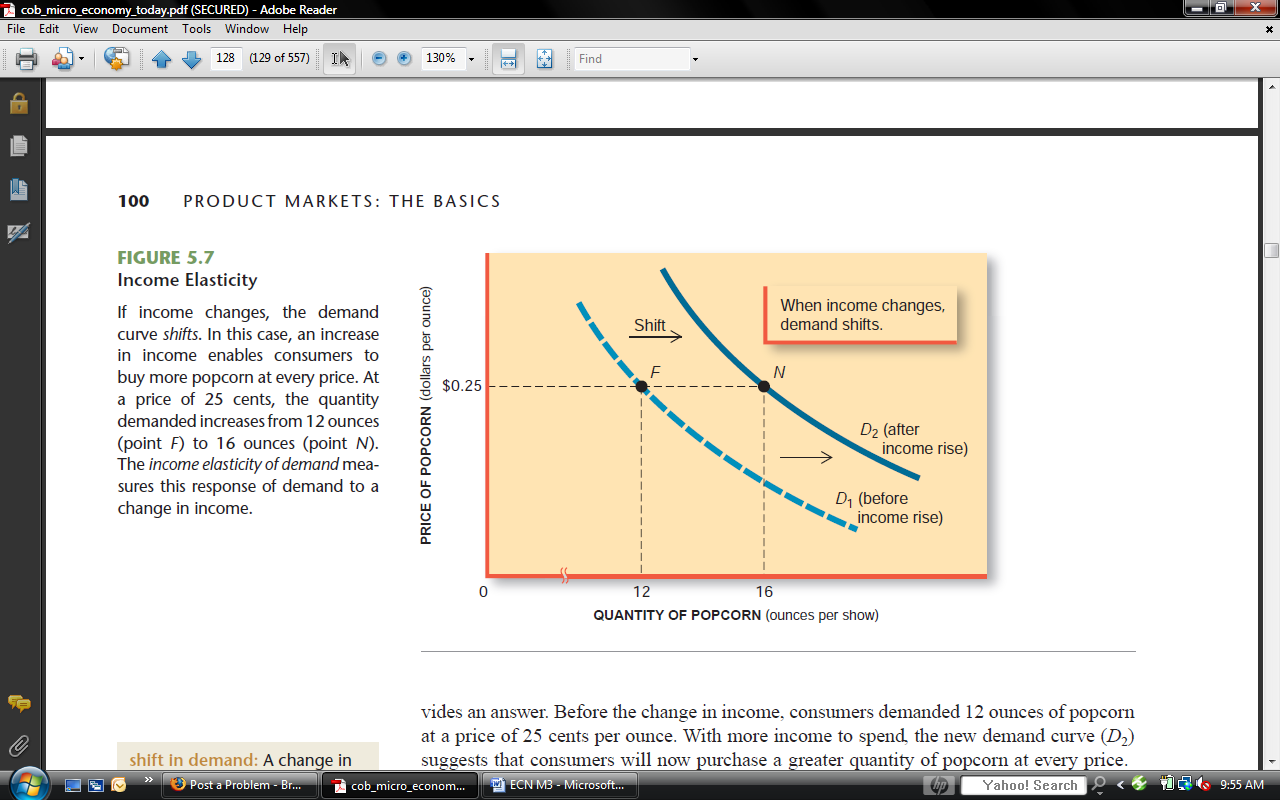 When the underlying determinants of demand change, the entire demand curve shifts.These shifts also alter consumer behavior. The price elasticity of demand is of no use ingauging these behavioral responses, since it refers to price changes (movements along aconstant demand curve) for that good only.A change in any determinant of demand will shift the demand curve. Suppose consumerincomes were to increase. How would popcorn consumption be affected? Figure 5.7 pro-vides an answer. Before the change in income, consumers demanded 12 ounces of popcornat a price of 25 cents per ounce. With more income to spend, the new demand curve ( D 2)suggests that consumers will now purchase a greater quantity of popcorn at every price.The increase in income has caused a rightward shift in demand. If popcorn continues tosell for 25 cents per ounce, consumers will now buy 16 ounces per show (point N ) ratherthan only 12 ounces (point F ).It appears that changes in income have a substantial impact on consumer demand forpopcorn. The graph in Figure 5.7 doesn’t tell us, however, how large the change in incomewas. Will a small increase in income cause such a shift, or does popcorn demand increaseonly when moviegoers have a lot more money to spend?Figure 5.7 doesn’t answer these questions. But a little math will. Specifically, the incomeelasticity of demand relates the percentage change in quantity demanded to the percentagechange in income—that is,Income elasticityof demand _% change inquantity demanded(at given price)% change inincomeThe similarity to the price elasticity of demand is apparent. In this case, however, thedenominator is income (a determinant of demand), not price.Computing Income Elasticity. As was the case with price elasticity, we compute incomeelasticity with average values for the changes in quantity and income. Suppose that the shiftin popcorn demand illustrated in Figure 5.7 occurred when income increased from $110 perweek to $120 per week. We would then computeIncome elasticity _change in quantity demandedaverage quantitychange in incomeaverage income_16 ounces – 12 ounces14 ounces$120 – $110$115